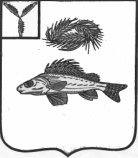 АДМИНИСТРАЦИЯ	 ЕРШОВСКОГО МУНИЦИПАЛЬНОГО РАЙОНАСАРАТОВСКОЙ ОБЛАСТИПОСТАНОВЛЕНИЕот _22.04.2024_____ №__420___  г. ЕршовРуководствуясь  Уставом  Ершовского муниципального района Саратовской области, администрация Ершовского муниципального района ПОСТАНОВЛЯЕТ:1. Утвердить  прилагаемые изменения, которые вносятся в постановление администрации Ершовского муниципального района от 17.11.2020 г. № 961 «Об утверждении муниципальной Программы «Развитие транспортной системы муниципального образования г. Ершов на 2021-2024 годы».2. Отделу по информатизации администрации Ершовского муниципального района разместить настоящее постановление  на официальном сайте администрации Ершовского муниципального района в сети «Интернет».   3. Контроль  за исполнением  настоящего постановления  возложить на первого заместителя главы администрации Ершовского муниципального района С.В. Асипенко.Глава Ершовского муниципального района                            К.Ю. Мызников                                                                                  УТВЕРЖДЕНЫпостановлением администрации Ершовского муниципального районаСаратовской областиот  22.04.2024   №    420Изменения, которые вносятся в постановление администрации Ершовского муниципального района от  17.11.2020 г. № 961 «Об утверждении муниципальной Программы «Развитие транспортной системы муниципального образования г. Ершов на 2021-2024 годы».1. В паспорте муниципальной программы «Развитие транспортной системы муниципального образования  г.Ершов на 2021 – 2024 годы» позицию  «Объемы финансового обеспечения муниципальной программы» изложить в следующей редакции: «Общий объем финансирования муниципальной программы на 2021-2024 гг. (прогнозно) составит 202710,7 тыс. руб., из них:в 2021 году - 24548,5 тыс. руб., в том числе - средства бюджета муниципального образования г.Ершов - 6935,0 тыс.руб.,- средства дорожного фонда - 6494,6 тыс.руб.;- средства областного дорожного фонда - 1065,8 тыс.руб.- межбюджетные трансферты из бюджета муниципального района - 10053,1 тыс.руб.в 2022 году - 30452,3 тыс. руб., в том числе - средства бюджета муниципального образования г.Ершов - 3500,0 тыс.руб.,- средства дорожного фонда муниципального образования - 6262,9 тыс.руб.;- межбюджетные трансферты из бюджета муниципального района - 20689,4 тыс.руб.в 2023 году – 40406,9 тыс. руб.;  - средства бюджета муниципального образования г.Ершов – 15592,3 тыс.руб.,- средства дорожного фонда муниципального образования -  19234,6 тыс.руб.;- средства областного бюджета – 5580,0 тыс.руб.;в 2024 году – 107303,0 тыс. руб.».2. Раздел 6. «Финансовое обеспечение реализации муниципальной программы» изложить в следующей редакции:«Общий объем финансирования муниципальной программы на 2021-2024 гг. (прогнозно) составит  202710,7 тыс. руб., из них:в 2021 году – 24548,5 тыс. руб., в том числе - средства бюджета муниципального образования г.Ершов - 6935,0 тыс.руб.,- средства  дорожного фонда - 6494,6 тыс.руб.;- средства областного дорожного фонда - 1065,8 тыс.руб.- межбюджетные трансферты из бюджета муниципального района - 10053,1 тыс.руб.в 2022 году - 30452,3 тыс. руб., в том числе - средства бюджета муниципального образования г.Ершов - 3500,0 тыс.руб.,- средства дорожного фонда муниципального образования - 6262,9 тыс.руб.;- межбюджетные трансферты из бюджета муниципального района - 20689,4 тыс.руб.в 2023 году – 40406,9 тыс. руб.;  - средства бюджета муниципального образования г.Ершов – 15592,3 тыс.руб.,- средства дорожного фонда муниципального образования -  19234,6 тыс.руб.;- средства областного бюджета – 5580,0 тыс.руб.;в 2024 году - 107303,0  тыс. руб.»Подпрограмма 2. «Капитальный ремонт, ремонт и содержание автомобильных дорог местного значения в границах поселения, находящихся в муниципальной собственности"Общий объем финансового обеспечения подпрограммы на 2021-2024 годы составляет – 187632,8 тыс. руб., из них:в 2021 году - 22438,2 тыс. руб., в том числе - средства бюджета муниципального образования г.Ершов - 4824,7 тыс.руб.,- средства муниципального дорожного фонда - 6494,6 тыс.руб.;- средства областного дорожного фонда - 1065,8 тыс.руб.- межбюджетные трансферты из бюджета муниципального района - 10053,1 тыс.руб.в 2022 году - 28530,2 тыс. руб., в том числе- средства бюджета муниципального образования г.Ершов - 3500,0 тыс.руб.,- средства дорожного фонда муниципального образования - 4340,8 тыс.руб.;- межбюджетные трансферты из бюджета муниципального района - 20689,4 тыс.руб.в 2023 году – 37161,4  тыс. руб.,  - средства бюджета муниципального образования г.Ершов – 14431,8 тыс.руб.,- средства дорожного фонда муниципального образования -  17149,6 тыс.руб.;- средства областного бюджета – 5580,0 тыс.руб.;в 2024 году – 99503,0 тыс. руб.,средства областного бюджета - 50 000,0 тыс.руб. Сведения об объемах и источниках финансового обеспечения муниципальной программы приведен в приложении №3  к муниципальной программе.»3. В паспорте Подпрограммы 2 «Капитальный ремонт, ремонт и содержание автомобильных дорог местного значения в границах поселения, находящихся в муниципальной собственности" позицию «Объемы финансового обеспечения  подпрограммы» изложить в следующей редакции:«Общий объем финансового обеспечения подпрограммы на 2021-2024 годы составляет - 187632,8    тыс. руб., из них:в 2021 году - 22438,2 тыс. руб., в том числе:- средства бюджета муниципального образования г.Ершов - 4824,7 тыс.руб.,- средства муниципального дорожного фонда - 6494,6 тыс.руб.;- средства областного дорожного фонда - 1065,8 тыс. руб.- межбюджетные трансферты из бюджета муниципального района - 10053,1 тыс.руб.в 2022 году - 28530,2 тыс. руб., в том числе- средства бюджета муниципального образования г.Ершов - 3500,0 тыс.руб.,- средства дорожного фонда муниципального образования - 4340,8 тыс.руб.;- межбюджетные трансферты из бюджета муниципального района - 20689,4 тыс.руб.в 2023 году – 37161,4  тыс. руб.,  - средства бюджета муниципального образования г.Ершов – 14431,8 тыс.руб.,- средства дорожного фонда муниципального образования -  17149,6 тыс.руб.;- средства областного бюджета – 5580,0 тыс.руб.;в 2024 году – 99503,0 тыс. руб.средства областного бюджета - 50 000,0 тыс.руб.».4. Раздел 3. «Финансовое обеспечение реализации подпрограммы» подпрограммы 2 «Капитальный ремонт, ремонт и содержание автомобильных дорог местного значения в границах поселения, находящихся в муниципальной собственности" изложить в следующей редакции:«Общий объем финансового обеспечения подпрограммы на 2021-2024 годы составляет -  187632,8 тыс. руб., из них:в 2021 году - 22438,2 тыс. руб., в том числе:- средства бюджета муниципального образования г.Ершов - 4824,7 тыс.руб.,- средства муниципального дорожного фонда - 6494,6 тыс.руб.;- средства областного дорожного фонда - 1065,8 тыс. руб.- межбюджетные трансферты из бюджета муниципального района - 10053,1 тыс.руб.в 2022 году - 28530,2 тыс. руб., в том числе- средства бюджета муниципального образования г.Ершов - 3500,0 тыс.руб.,- средства дорожного фонда муниципального образования - 4340,8 тыс.руб.;- межбюджетные трансферты из бюджета муниципального района - 20689,4 тыс.руб.в 2023 году – 37161,4  тыс. руб.,  - средства бюджета муниципального образования г.Ершов – 14431,8 тыс.руб.,- средства дорожного фонда муниципального образования -  17149,6 тыс.руб.;- средства областного бюджета – 5580,0 тыс.руб.;в 2024 году – 99503,0 тыс. руб.средства областного бюджета - 50 000,0 тыс.руб..	Ежегодно, по результатам отчета об исполнении подпрограммы, содержание мероприятий корректируется, а объемы финансирования уточняются.Сведения об объемах и источниках финансового обеспечения подпрограммы приведены в приложении №3  к  муниципальной программе.»	Ежегодно, по результатам отчета об исполнении подпрограммы, содержание мероприятий корректируется, а объемы финансирования уточняются.Сведения об объемах и источниках финансового обеспечения подпрограммы приведены в приложении №3 к  муниципальной программе.»11. Изложить приложение № 3 к муниципальной программе «Развитие транспортной системы муниципального образования  г.Ершов на 2021 – 2024 годы» в новой редакции: Приложение №3 к муниципальной программе «Развитие транспортной системы муниципального образования  г.Ершов на  2021-2024 г»                                                                                                                                           Сведенияоб объемах и источниках финансового обеспечения муниципальной программы«Развитие транспортной системы муниципального образования г. Ершов на 2021-2024 годы»О внесении изменений  в постановление администрации Ершовского муниципального района от  17.11.2020 г. № 961НаименованиеОтветственный исполнитель (соисполнитель, участник)Источники финансированияОбъемыфинансирования, всегов т.ч. по годам реализации (тыс.руб.)в т.ч. по годам реализации (тыс.руб.)в т.ч. по годам реализации (тыс.руб.)в т.ч. по годам реализации (тыс.руб.)НаименованиеОтветственный исполнитель (соисполнитель, участник)Источники финансированияОбъемыфинансирования, всего2021 г.2022 г.2023 г.2024 г.1234567Программа « Развитие транспортной системы муниципального образования г.Ершов на 2021-2024 годы»Администрация Ершовского муниципального районаВсего202710,724548,530452,340406,9107303,0Программа « Развитие транспортной системы муниципального образования г.Ершов на 2021-2024 годы»Администрация Ершовского муниципального районаСредства бюджета МО г.Ершов (в т.ч. средства дорожного фонда)115322,413429,69762,934826,957303,0Программа « Развитие транспортной системы муниципального образования г.Ершов на 2021-2024 годы»Администрация Ершовского муниципального районаСредства областного дорожного фонда56645,81065,805580,050000,0Программа « Развитие транспортной системы муниципального образования г.Ершов на 2021-2024 годы»Администрация Ершовского муниципального районаМежбюджетные трансферты из бюджета муниципального района30742,510053,120689,400Подпрограмма 1  «Повышение безопасности дорожного движения на территории муниципального образования»Отдел строительства, архитектуры и благоустройства администрации ЕМРВсего8854,82110,31922,12222,42600,0Подпрограмма 1  «Повышение безопасности дорожного движения на территории муниципального образования»Отдел строительства, архитектуры и благоустройства администрации ЕМРБюджет МОг. Ершов, средства дорожного фонда8854,82110,31922,12222,42600,0Основное мероприятие1.1. Устройство и ремонт искусственных неровностей (ИН)Отдел строительства, архитектуры и благоустройства администрации ЕМРВсего830,0130,0200,0200,0300,0Основное мероприятие1.1. Устройство и ремонт искусственных неровностей (ИН)Отдел строительства, архитектуры и благоустройства администрации ЕМРБюджет МОг. Ершов830,0130,0200,0200,0300,0Основное мероприятие1.2. Приобретение   светофорных объектовОтдел строительства, архитектуры и благоустройства администрации ЕМРВсего54,8654,86000Основное мероприятие1.2. Приобретение   светофорных объектовОтдел строительства, архитектуры и благоустройства администрации ЕМРБюджет МОг. Ершов54,8654,86000Основное мероприятие1.3. Устройство дорожной разметкиОтдел строительства, архитектуры и благоустройства администрации ЕМРВсего1374,9295,0283,5396,4400,0Основное мероприятие1.3. Устройство дорожной разметкиОтдел строительства, архитектуры и благоустройства администрации ЕМРБюджет МОг. Ершов1374,9295,0283,5396,4400,0Основное мероприятие1.4.Приобретение и установка дорожных знаковОтдел строительства, архитектуры и благоустройства администрации ЕМРВсего1725,4608,1400,0317,3400,0Основное мероприятие1.4.Приобретение и установка дорожных знаковОтдел строительства, архитектуры и благоустройства администрации ЕМРБюджет МО г. Ершов1725,4608,1400,0317,3400,0Основное мероприятие1.5. Реализация мероприятийПо обустройству и обслуживанию камер видеонаблюдения (услуги связи)Отдел строительства, архитектуры и благоустройства администрации ЕМРВсего4869,71022,41038,61308,71500,0Основное мероприятие1.5. Реализация мероприятийПо обустройству и обслуживанию камер видеонаблюдения (услуги связи)Отдел строительства, архитектуры и благоустройства администрации ЕМРБюджет МО г. Ершов4869,71022,41038,61308,71500,0Подпрограмма 2 «Капитальный ремонт, ремонт и содержание автомобильных дорог местного значения в границах поселения, находящихся в муниципальной собственности»Отдел строительства, архитектуры и благоустройства администрации ЕМРВсего187632,822438,228530,237161,499503,0Подпрограмма 2 «Капитальный ремонт, ремонт и содержание автомобильных дорог местного значения в границах поселения, находящихся в муниципальной собственности»Отдел строительства, архитектуры и благоустройства администрации ЕМРБюджет МО г. Ершов (в т. ч. средства дорожного фонда)100244,511319,37840,831581,449503,0Подпрограмма 2 «Капитальный ремонт, ремонт и содержание автомобильных дорог местного значения в границах поселения, находящихся в муниципальной собственности»Отдел строительства, архитектуры и благоустройства администрации ЕМРБюджет МО г. Ершов (в т. ч. средства дорожного фонда)100244,511319,37840,831581,4Подпрограмма 2 «Капитальный ремонт, ремонт и содержание автомобильных дорог местного значения в границах поселения, находящихся в муниципальной собственности»Отдел строительства, архитектуры и благоустройства администрации ЕМРСредства областного дорожного фонда56645,81065,805580,050000,0Подпрограмма 2 «Капитальный ремонт, ремонт и содержание автомобильных дорог местного значения в границах поселения, находящихся в муниципальной собственности»Отдел строительства, архитектуры и благоустройства администрации ЕМРмежбюджетные трансферты из бюджета муниципального района30742,510053,120689,400Основное мероприятие2.1. 2021 год: Ремонт дорожно-уличной сети в г. Ершове- ул.Московская,- 40 лет ВЛКСМ (от ул.Московская до ул.Вокзальной),- ул.Фрунзе (от ул.Московская до ул.Интернациональной),- ул.Мелиоративная (у площади им.И.П. Кузнецова)2022 год: Ремонт дорожно-уличной сети в г.Ершовеул. Новоершовская;ул.Пролетарская (от ул.Вокзальной до ул.Интернациональной)2023 год:ул. Космонавтов (от ул.Мелиоративная до ул.К.Федина);ул. К.Федина (от ул.Космонавтов до д/с «Машенька»);ул.27 съезда КПСС (от ул.Московская до ул.Кутузова «кольцо»);ул.Мелиоративная (от реабилитационного центра до МУП).2024 год:- ул.Мелиоративная (от ул.Телеграфная до ул.Космонавтов);- ул.40 лет Победы (от ул.Северный проезд до ул.Новоершовская);- ул.Северный проезд (от ул.27 съезда КПСС до ул.40 лет Победы);- ул.Урицкого (от ул.Северный проезд до ул.Новоершовская) - 3,5 км.- ул.Юбилейная (от ул.25 съезда КПСС до ул.Московская)Отдел строительства, архитектуры и благоустройства администрации ЕМРВсего153354,014404,022941,224563,891445,0Основное мероприятие2.1. 2021 год: Ремонт дорожно-уличной сети в г. Ершове- ул.Московская,- 40 лет ВЛКСМ (от ул.Московская до ул.Вокзальной),- ул.Фрунзе (от ул.Московская до ул.Интернациональной),- ул.Мелиоративная (у площади им.И.П. Кузнецова)2022 год: Ремонт дорожно-уличной сети в г.Ершовеул. Новоершовская;ул.Пролетарская (от ул.Вокзальной до ул.Интернациональной)2023 год:ул. Космонавтов (от ул.Мелиоративная до ул.К.Федина);ул. К.Федина (от ул.Космонавтов до д/с «Машенька»);ул.27 съезда КПСС (от ул.Московская до ул.Кутузова «кольцо»);ул.Мелиоративная (от реабилитационного центра до МУП).2024 год:- ул.Мелиоративная (от ул.Телеграфная до ул.Космонавтов);- ул.40 лет Победы (от ул.Северный проезд до ул.Новоершовская);- ул.Северный проезд (от ул.27 съезда КПСС до ул.40 лет Победы);- ул.Урицкого (от ул.Северный проезд до ул.Новоершовская) - 3,5 км.- ул.Юбилейная (от ул.25 съезда КПСС до ул.Московская)Отдел строительства, архитектуры и благоустройства администрации ЕМРБюджет МО г. Ершов, областной бюджет, муниципальный район, средства дорожного фонда153354,014404,022941,224563,891445,0Основное мероприятие2.2. Ремонт дорожно-уличной сети в п. УчебныйОтдел строительства, архитектуры и благоустройства администрации ЕМРВсего1999,71999,7000Основное мероприятие2.2. Ремонт дорожно-уличной сети в п. УчебныйОтдел строительства, архитектуры и благоустройства администрации ЕМРБюджет МО г. Ершов1999,71999,70002.3. Основное мероприятиеОтсыпка дорог без покрытия в пос.Учебном, в пос.ТулайковоОтдел строительства, архитектуры и благоустройства администрации ЕМРВсего2058,00002058,02.3. Основное мероприятиеОтсыпка дорог без покрытия в пос.Учебном, в пос.ТулайковоОтдел строительства, архитектуры и благоустройства администрации ЕМРБюджет МО г.Ершов2058,00002058,0Основное мероприятие2.4. Экспертиза сметной документацииОтдел строительства, архитектуры и благоустройства администрации ЕМРВсего30,230,2000Основное мероприятие2.4. Экспертиза сметной документацииОтдел строительства, архитектуры и благоустройства администрации ЕМРБюджет МО г. Ершов30,230,2000Основное мероприятие2.5. Строительный контрольОтдел строительства, архитектуры и благоустройства администрации ЕМРВсего00000Основное мероприятие2.5. Строительный контрольОтдел строительства, архитектуры и благоустройства администрации ЕМРБюджет МО г. Ершов00000Основное мероприятие2.6. Зимнее содержание автодорог, тротуаров и пешеходных дорожекОтдел строительства, архитектуры и благоустройства администрации ЕМРВсего599,0599,0000Основное мероприятие2.6. Зимнее содержание автодорог, тротуаров и пешеходных дорожекОтдел строительства, архитектуры и благоустройства администрации ЕМРБюджет МО г. Ершов599,3599,3000Основное мероприятие2.6. Летнее содержание автодорог, тротуаров и пешеходных дорожекОтдел строительства, архитектуры и благоустройства администрации ЕМРВсего979,9979,9000Основное мероприятие2.6. Летнее содержание автодорог, тротуаров и пешеходных дорожекОтдел строительства, архитектуры и благоустройства администрации ЕМРБюджет МО г. Ершов979,9979,9000Основное мероприятие2.7. Ямочный ремонт автодорог, текущий ремонт дорог в рамках содержанияОтдел строительства, архитектуры и благоустройства администрации ЕМРВсего27386,53199,95589,012597,66000,0Основное мероприятие2.7. Ямочный ремонт автодорог, текущий ремонт дорог в рамках содержанияОтдел строительства, архитектуры и благоустройства администрации ЕМРБюджет МО г. Ершов, областной бюджет27386,53199,95589,012597,66000,0Основное мероприятие 2.8. Выполнение работ по  грейдерованиюдорог общего пользования не имеющих твердого покрытияОтдел строительства, архитектуры и благоустройства администрации ЕМРВсего159,4159,4000Основное мероприятие 2.8. Выполнение работ по  грейдерованиюдорог общего пользования не имеющих твердого покрытияОтдел строительства, архитектуры и благоустройства администрации ЕМРБюджет МО г. Ершов159,4159,4000Основное мероприятие2.9. Ремонт и содержание автомобильной дороги общего пользования местного значения за счет средств областного дорожного фонда устройство защитного слоя по ул. Медиков от путепровода до ГУЗ СО «Ершовская РБ»Отдел строительства, архитектуры и благоустройства администрации ЕМРВсего1065,81065,8000Основное мероприятие2.9. Ремонт и содержание автомобильной дороги общего пользования местного значения за счет средств областного дорожного фонда устройство защитного слоя по ул. Медиков от путепровода до ГУЗ СО «Ершовская РБ»Отдел строительства, архитектуры и благоустройства администрации ЕМРСредства областного дорожного фонда1065,81065,8000Подпрограмма 3. «Паспортизация муниципальных автомобильных дорог местного значения общего пользования   муниципального образования  город Ершов»Отдел строительства, архитектуры и благоустройства администрации ЕМРВсего200,0000200,0Подпрограмма 3. «Паспортизация муниципальных автомобильных дорог местного значения общего пользования   муниципального образования  город Ершов»Отдел строительства, архитектуры и благоустройства администрации ЕМРБюджет МО г. Ершов200,0000200,0Основное мероприятие3.1. Паспортизация дорог: переезды, расположенные в МО г.Ершов.Отдел строительства, архитектуры и благоустройства администрации ЕМРВсего200,0000200,0Основное мероприятие3.1. Паспортизация дорог: переезды, расположенные в МО г.Ершов.Отдел строительства, архитектуры и благоустройства администрации ЕМРБюджет МО г. Ершов200,0000200,0Подпрограммы 4 "Предоставление транспортных услуг населению и организация транспортного обслуживания населения в границах города Ершов"Отдел ЖКХ, транспорта и связиВсего6023,1001023,15000,0Подпрограммы 4 "Предоставление транспортных услуг населению и организация транспортного обслуживания населения в границах города Ершов"Отдел ЖКХ, транспорта и связиБюджет МО город Ершов6023,1001023,15000,0Основное мероприятие 4.1. предоставление транспортных услуг населению и организация транспортного обслуживания населения на территории городского поселенияОтдел ЖКХ, транспорта и связиВсего6023,1001023,15000,0Основное мероприятие 4.1. предоставление транспортных услуг населению и организация транспортного обслуживания населения на территории городского поселенияОтдел ЖКХ, транспорта и связиБюджет МО город Ершов6023,1001023,15000,0